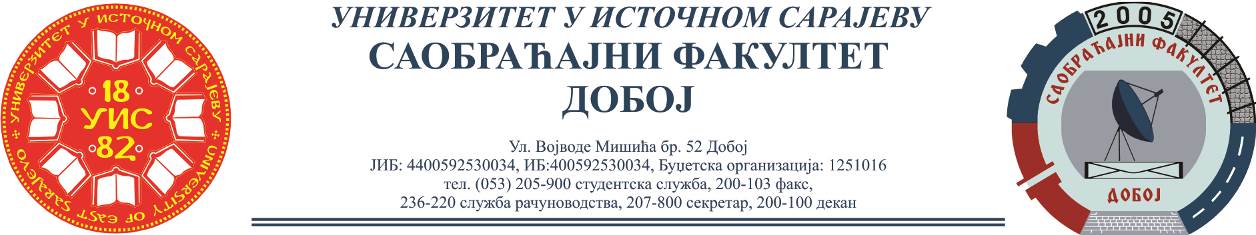 REZULTATI DRUGOG KOLOKVIJUMA IZ PREDMETA SKLADIŠNI SISTEMI,ODRŽANOG 08.06.2022Kolokvijum su položili:Za položeni kolokvijum neophodno je ostvariti minimalno 51% bodova.Ukoliko student želi da ostvari uvid u rad potrebno je da se obrati u kabinet broj 42.Predmetni profesorDr  Željko Stević, docent		Predmetni asistentEldina Huskanović, asistentRed.br.Ime i prezimeBr.indeksaOstvarenobodova(Max 60)1.Almedina Hadžikadunić1454/19602.Berina Šakanović1453/19603.Nedžada Mujaković1473/1960